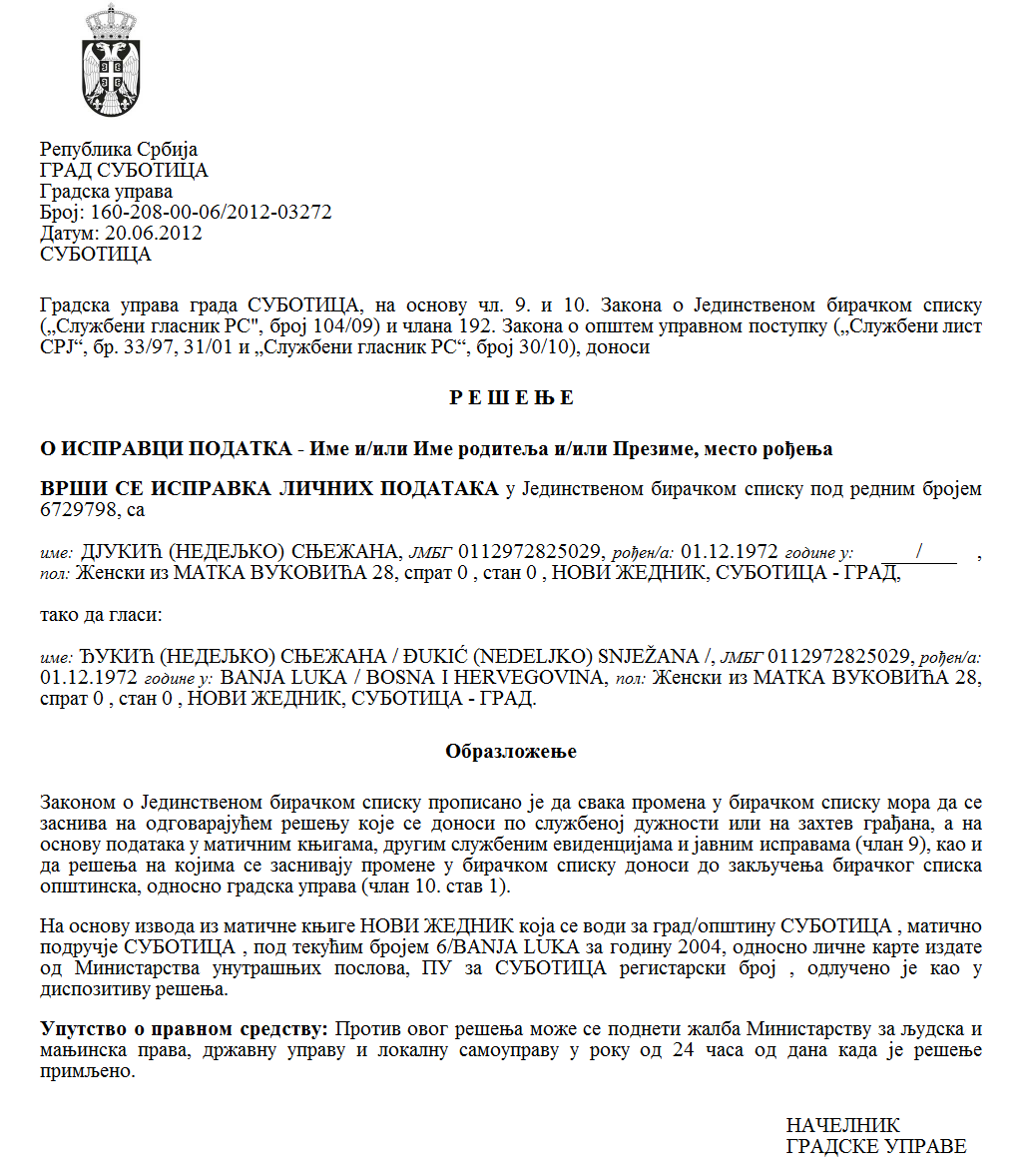 SZERB KÖZTÁRSASÁGVAJDASÁG AUTONÓM TARTOMÁNYZENTA KÖZSÉG A kultúra terén az eszközök odaítélésében illetékes  bizottságSzám: 64-1/2022-IIKelt 2022 október 11-énZ e n t a Zenta község költségvetéséből finanszírozott vagy társfinanszírozott, a kultúra  programjai és projektumai  kiválasztásának  módjáról, kritériumairól  és  mércéiről  szóló rendelet (Zenta Község Hivatalos Lapja,  29/2016. sz.) 19. szakasza alapján, a kultúra terén  az eszközök odaítélésében illetékes  bizottság a  2022. október 11-én tartott  ülésén elkészítette az alábbi  JEGYZÉKETa kultúra terén  a nyilvános  pályázat  kapcsán  bejelentett programok  és  projektumok finanszírozásáról  vagy  társfinanszírozásáról, a  kultúra alanyait illetően   Zenta  község területén   a  nemzeti közösségek kultúrája és  művészete  megőrzése,  védelme, előmozdítása és fejlesztése  terén,  a nyilvános pályázat kapcsán, amelyet 2022. február  22-én tettünk közzé  Zenta  község  hivatalos honlapján (http://www.zenta-senta.co.rs/)                                                                                                          1.496.000,00A jelen jegyzéket meg kell küldeni a Magyar Nemzeti Tanácsnak, hivatkozással, hogy 8 napon belül küldjék meg javaslatukat a magyar nemzeti kisebbségi kultúra alanyainak az eszközök felosztásáról.                                                                                                      Hugyik Richárd s. k.  								    a bizottság  elnökeSorszám                   EgyesületA program, illetve projektum neveA kért eszközök  összege dinárban A javasolt  pénzeszközök  összege  dinárban1Културно друштво „Ади Ендре“ТорњошAdy Endre Művelődési Egyesület, TornyosAz évi programok, működés és magyarországi vendégszereplés100.000,0070.000,002Удружење "Кућа старих заната Сента""Régi Mesterségek Háza Zenta"Az iskolás gyerekek megismertetése a régi mesterségekkel100.000,0030.000,003Омладинска организација Торњош-ТорњошTornyosi Ifjúsági Szervezet – TornyosSzent István Napi Kenyérszentelő100.000,0060.000,004Удружење грађана „ХЕРЕЦЕ“ ТорњошHerőce  Polgárok EgyesületeMegemlékezés Nemzeti Ünnepeinkre100.000,0070.000,005Удружење за неговање народних обичаја „Тавирожа“„Tavirózsa” Hagyományápoló EgyesületУнапређење и развој националне културе и традиције МађараA magyarok nemzeti kultúrájának  és  hagyományainak   előmozdítása és  fejlesztése  100.000,00100.000,006Рукотворилачко удружење „Розета“- СентаRozetta Kézműves Társaság – ZentaRégi népi mesterségek műhelymunkái, kézműves fejlesztő gyermekprogramok100.000,0060.000,007Мађарско културно друштво "Пендељ" СентаPöndöly Magyar Művelődési Egyesület ZentaA Pöndöly MME népzenei tevékenysége a 2022-es évben75.000,0040.000,008Етно кућа „Магдин Дом“ТорњошMagda-lak Tájház, TornyosŐszi kézműves tábor felnőttek számára80.000,0040.000,009Клуб пријатеља народних песама Горњи БрегNépdalbarátok Klubja FelsőhegyXII. Népzenei Találkozó96.000,0040.000,0010Културно друштво“Мора Иштван“КевиMóra István  Művelődési Egyesület KeviHagyományos ünnepek 2022100.000,0060.000,0011Друштво за Есперанто Сента Eszperantó Egyesület ZentaVárosunk szülöttének Dr Burány Bélának élete és munkássága30.000,0015.000,0012Друштво филателиста СентаBélyeggyűjtő Egyesület ZentaEmlék borítékok, pecsétkészítés, kiállítás50.000,0015.000,0013Уружења грађана „Интеркултурални Центар“Interkulturális Központ Zentai Helyi SzervezetIII. Alkotó és fafaragótábor - II. Zentai Interkulturális Tábor100.000,0030.000,0014Мађарско културно друштво „ДЕЛИБАБ“DÉLIBÁB Magyar Művelődési Egyesület„ Élő népzene a Kárpát-medencében” Délibáb Magyar Művelődési Egyesület 2022-es programja100.000,0080.000,0015Удружеље грађана „Библиотечки круг“ Горњи Брег Könyvtár Kör - FelsőhegySzines-nyomtató vásárlása a  szakköri munka segítésére75.000,0035.000,0016Клуб мама и беба – СЕНТА
Zentai baba - mama klubMűvész-műhely190.000,0080.000,00